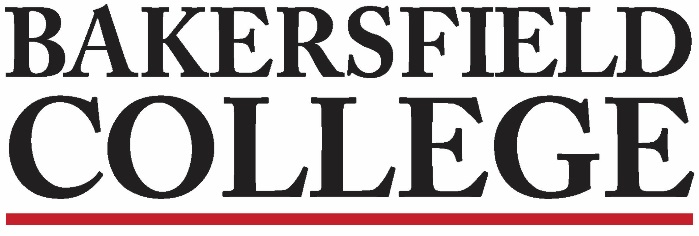 Guided Pathways Strategies (GPS) Faculty Leads Meeting October 17, 202212:00 pm CC 233AgendaAttendees: Set NotetakerReview Minutes5 minutesChair Report: Grace5 minutesGuided Pathways Tableau: Christie Howellhttps://public.tableau.com/app/profile/bc.office.of.institutional.effectiveness/viz/GPMPwithFullEthnicity/StudentCount15 minutesPersistence Dashboard: Robert Deanhttps://public.tableau.com/app/profile/bc.office.of.institutional.effectiveness/viz/BakersfieldCollegePersistenceDashboard2_0/FalltoSpringPersistence15 minutesEnrollment Management Dashboard: Sooyeon Kim15 minutes